ファクシミリ　０６-６４４５-８５４０（令和元年７月６日（金）　17時締切り）関西広域連合本部事務局企画課あて-第106回関西広域連合委員会取材申込-	令和元年７月　　日（※１）内訳は、わからなければ空欄で構いません。また、人数等は予定で構いません。（※２）当日急な変更等が発生した場合、関西広域連合からの連絡を希望される方は、連絡先を御記入ください。【参考】会場へのアクセス○　場所兵庫県公館　大会議室（１階）（神戸市中央区下山手通４丁目４番１号）○　主な最寄り駅・　 ＪＲ「元町駅」（西口）下車北へ徒歩約５分・ 　阪神電車「元町駅」（西口）下車北へ徒歩約５分・ 　神戸市営地下鉄「県庁前」下車西５番出口からすぐ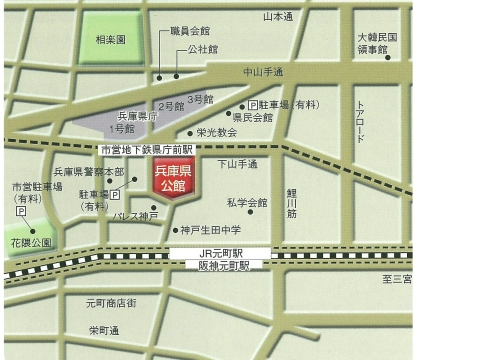 ※　迎賓館玄関（南ロビー）入口からお入りいただき、１階受付までお越しください（北玄関からは入場いただくことはできません）※　会場に駐車場はありませんので、お越しの際は公共交通機関をご利用ください。所属（社名）所属（社名）来られる方全員の人数来られる方全員の人数人内訳（※１）カメラクルー　人カメラ台数　　　　　　　　　　　　　  台内訳（※１）記者人内訳（※１）技術人連絡先（※２）当日連絡の取れる電話番号連絡先（※２）ファクシミリ